ПОСТАНОВЛЕНИЕот «__» ________ 2018 г. №____а. Хакуринохабль«О внесении изменений и дополнений в постановление главы администрации МО "Шовгеновский район" от 13.02.2015г. № 45 «Об утверждении административного регламента исполнения муниципальным образованием «Шовгеновский район» функции по муниципальному жилищному контролю» В соответствии с Федеральным законом от 03.11.205г. № 306-ФЗ «О внесении изменений в Федеральный закон «О защите прав юридических лиц и индивидуальных предпринимателей при осуществлении государственного контроля (надзора) и муниципального контроля», глава администрации МО «Шовгеновский район»ПОСТАНОВИЛ:1.Внести изменения и дополнения в административный регламент исполнения муниципальным образованием «Шовгеновский район» функции по муниципальному жилищному контролю, утвержденный постановлением главы администрации МО "Шовгеновский район" от 13.02.2015г. № 45 изложив его в новой редакции согласно приложению.      2.Контроль за исполнением настоящего постановления возложить на отдел жилищно-коммунального хозяйства администрации МО "Шовгеновский район".    3.Опубликовать настоящее постановление в районной газете «Заря».    4.Настоящее постановление вступает в силу с момента его официального опубликования. Глава  администрации  МО «Шовгеновский район»                                                       А.Д. МеретуковПРОЕКТПОСТАНОВЛЕНИЯот «__» ________ 2018 г. №____а. Хакуринохабль«О внесении изменений и дополнений в постановление главы администрации МО "Шовгеновский район" от 13.02.2015г. № 45 «Об утверждении административного регламента исполнения муниципальным образованием «Шовгеновский район» функции по муниципальному жилищному контролю» В соответствии с Федеральным законом от 03.11.205г. № 306-ФЗ «О внесении изменений в Федеральный закон «О защите прав юридических лиц и индивидуальных предпринимателей при осуществлении государственного контроля (надзора) и муниципального контроля», глава администрации МО «Шовгеновский район»ПОСТАНОВИЛ:1.Внести изменения и дополнения в административный регламент исполнения муниципальным образованием «Шовгеновский район» функции по муниципальному жилищному контролю, утвержденный постановлением главы администрации МО "Шовгеновский район" от 13.02.2015г. № 45 изложив его в новой редакции согласно приложению.      2.Контроль за исполнением настоящего постановления возложить на отдел жилищно-коммунального хозяйства администрации МО "Шовгеновский район".    3.Опубликовать настоящее постановление в районной газете «Заря».    4.Настоящее постановление вступает в силу с момента его официального опубликования.Глава  администрации МО «Шовгеновский район»                                                         А. Д. МеретуковПроект вносит:Начальник отдела жилищно-коммунального хозяйства                                               Щ.К. ЗафесовСогласовано:Начальник отдела правового и кадрового обеспечения                                             М.М. АрдановаРЕСПУБЛИКА АДЫГЕЯАдминистрациямуниципального образования«Шовгеновский район»385440, а. Хакуринохабль,ул. Шовгенова, 9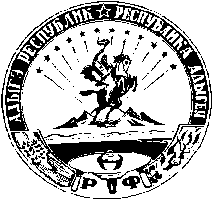 АДЫГЭ РЕСПУБЛИКМуниципальнэ образованиеу«Шэуджэн район»иадминистрацие385440, къ. Хьакурынэхьабл,ур. Шэуджэным ыцI, 9РЕСПУБЛИКА АДЫГЕЯАдминистрациямуниципального образования«Шовгеновский район»385440, а. Хакуринохабль,ул. Шовгенова, 9АДЫГЭ РЕСПУБЛИКМуниципальнэ образованиеу«Шэуджэн район»иадминистрацие385440, къ. Хьакурынэхьабл,ур. Шэуджэным ыцI, 9